УТВЕРЖДАЮДиректор МОУ СОШ №3 г. БуденновскаМурдугова М.Ю.Приказ № 381 от «3»_ноября 2021 г.«Дорожная карта» по обеспечению перехода на дистанционное обучение в  МОУ СОШ №3 г. Буденновска№п/пМероприятияИсполнительСроки исполнения1.                   Издание приказа(-ов) о переходе на дистанционное обучение,
в том числе о назначении лиц, ответственных:за организацию перехода на дистанционное обучение;за информирование участников образовательных отношений;за организацию дистанционного обучения в каждом отдельном класседиректор школы03.11.20212.              Актуализация локальных актов по вопросам организации и осуществления дистанционного обучения (при необходимости)администрация школыдо 05.11.20213.                   Мониторинг технической готовности общеобразовательной организации, педагогических работников, обучающихся  для перехода к дистанционному обучению, в том числе проведение тренировочных подключений обучающихсяадминистрация  школы, классные руководителидо 08.11.20214.                   Сбор и анализ информации (заявлений) родителей (законных представителей) обучающихся, представленной любым доступным способом, в том числе и использованием информационно-телекоммуникационной сети «Интернет», о выбранной ими форме дистанционного обучения с учетом технических условий и наличия оборудования (компьютерное оборудование, мобильные устройства, Интернет), имеющихся по месту проживания ученика.администрация  школы, классные руководителидо 08.11.20215.                   Определение организационно-технологической схемы дистанционного обучения для каждого ученика с учетом технических условий и оборудования, имеющихся по месту проживания ученикаадминистрация  школы, классные руководителидо 08.11.20216.                   Организация работы по выдаче бесплатных продуктовых наборов в период обучения в дистанционной форме в рамках выделенного финансирования обучающимся, имеющим право на получение  бесплатного и льготного питания.администрация  школы, заведующий столовой классные руководителипостоянно на период дистанционного обучения7.                   Внесение изменений в режим работы общеобразовательной организации:корректировка расписания уроков, занятий внеурочной деятельности;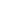 корректировка продолжительности уроков, занятий внеурочной деятельности, перерывов между ними.администрация  школыдо 08.11.20218.                   Включение в расписание уроков классных часов, проводимых в режиме онлайн, с привлечением социальных педагогов, психологов, педагогических работниковадминистрация  школы, классные руководителидо до 09.11.20219.                   Внесение изменений в рабочие программы учителей по каждому учебному предмету, в том числе:указание в тематическом планировании рабочих программ учителей форм дистанционного обучения, применяемых в изложении материала, форм обратной связи, ссылок на применяемые электронные образовательные ресурсы;при необходимости – перераспределение (уплотнение) тематических модулей, блоков, отдельных темучителя-предметникидо 08.11.202110.               Информирование каждого участника образовательных отношений о формах организации дистанционного обучения, внесенных изменениях в расписание уроков, занятий внеурочной деятельности, их времени, продолжительности, способах обратной связи, в том числе:размещение указанной информации на официальном сайте общеобразовательной организации;регулярная актуализация информации на официальном сайте общеобразовательной организации.администрация  школы, технический специалист. ответственный за   работу с официальным сайтом школыдо 08.11.202111.               Организация и проведение разъяснительной и консультативной работы с родителями (законными представителями) обучающихся по вопросам организации дистанционного обучения по каждому учебному предмету, в том числе для обучающихся на домуклассные руководители, учителя-предметникипостоянно на период дистанционного обучения12.               Проведение с использованием дистанционных технологий рабочего совещания с педагогическими работниками о готовности к переходу на дистанционное обучениеадминистрация  школыпостоянно на период дистанционного  обучения13.               Мониторинг осуществления контроля текущей успеваемости и своевременного выставления текущих оценок в электронный классный журналадминистрация  школы, классные руководителипостоянно на период дистанционного обучения14.               Мониторинг организации дистанционного обучения в общеобразовательной организации:выявление и устранение проблем, связанных с организацией, осуществлением и качеством образования в условиях дистанционного обученияадминистрация  школыпостоянно на период дистанционного обучения15.Организация и проведение внутренней оценки качества образования с целью выполнения общеобразовательных программ в полном объемеадминистрация школысогласно плану  школы